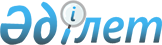 Об установлении карантинной зоны с введением карантинного режима на территориях крестьянских хозяйств "Дана", "Жарас", "Аулет" Тупкараганского районаПостановление акимата Мангистауской области от 24 сентября 2013 года № 288. Зарегистрировано Департаментом юстиции Мангистауской области 10 октября 2013 года № 2302.
      Примечание РЦПИ.

      В тексте документа сохранена пунктуация и орфография оригинала.
      В соответствии со статьей 9-1 Закона Республики Казахстан от 11 февраля 1999 года "О карантине растений" и на основании представления Мангистауской областной территориальной инспекции Комитета государственной инспекции в агропромышленном комплексе Министерства сельского хозяйства Республики Казахстан от 1 августа 2013 года № 01-46/1799, акимат области ПОСТАНОВЛЯЕТ:
      1. В связи с выявлением карантинного объекта дынной мухи в крестьянских хозяйствах "Дана", "Жарас", "Аулет" Тупкараганского района установить карантинную зону с введением карантинного режима на территориях указанных крестьянских хозяйств.
      2. Исключен постановлением акимата Мангистауской области от 24.08.2020 № 133 (вводится в действие по истечении десяти календарных дней после дня его первого официального опубликования).


      3. Государственному учреждению "Областное управление сельского хозяйства" обеспечить государственную регистрацию данного постановления в органах юстиции, его официальное опубликование в средствах массовой информации и размещение на интернет-ресурсе акимата Мангистауской области.
      4. Контроль за исполнением настоящего постановления возложить на заместителя акима области Чужегулова А.А.
      5. Настоящее постановление вступает в силу со дня государственной регистрации в органах юстиции и вводится в действие по истечении десяти календарных дней после дня его первого официального опубликования.
      "СОГЛАСОВАНО"
      руководитель Мангистауской областной 
      территориальной инспекции
      Комитета государственной инспекции
      в агропромышленном комплексе
      Министерства сельского хозяйства
      Республики Казахстан
      Туменов Р.
      24 сентября 2013 года
      исполняющий обязанности
      руководителя областного управления
      сельского хозяйства
      Ергалиев К.
      24 сентября 2013 год
      исполняющий обязанности
      акима Тупкараганского района
      Алтынгалиев Т.А.
      24 сентября 2013 год План мероприятий по локализации и ликвидации очагов распространения карантинных объектов
      Сноска. Исключен постановлением акимата Мангистауской области от 24.08.2020 № 133 (вводится в действие по истечении десяти календарных дней после дня его первого официального опубликования).
					© 2012. РГП на ПХВ «Институт законодательства и правовой информации Республики Казахстан» Министерства юстиции Республики Казахстан
				
Аким области
А. АйдарбаевУтвержден
постановлением акимата
Мангистауской области
от 24 сентября 2013 года № 288